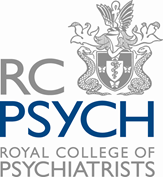 SUSTAINABILITY CHAMPION JOB DESCRIPTIONJOB TITLE: 			Sustainability ChampionTERM OF OFFICE: 		Co-terminus with Exec Committee roleRESPONSIBLE TO: 		Associate Registrar(s) for SustainabilityWORKING WITH: 		Associate Registrar(s) for Sustainability, the Sustainability and Planetary   Health CommitteeELECTED/APPOINTED: 	AppointedTIME COMMITMENT: 	1 day a month (0.5 PAs a week)NATURE OF ROLE: 		VoluntaryJOB PURPOSETo raise awareness and knowledge at regional and local levels of the individual and systemic factors that impact on Sustainability, in addition to promoting RCPsych, local and national resources and gathering feedback from the frontlines on current challenges and areas for improvement. KEY RESPONSIBILITIESThe role of Sustainability Champion is currently in development. As this is a pilot programme, we wish to work with the Sustainability Champions to design the training programme and the deliverables for the project. We anticipate responsibilities will include:Raising awareness, offering support and promoting best practice with regard to Sustainability matters in the localities/faculties with which the Sustainability Champion is associated;Developing the presentation and format for delivery in localities/faculties;Facilitating presentations and/or workshops in localities up to three times a year;Gathering and providing feedback on issues and concerns regarding Sustainability in the localities/faculties;Networking with other Sustainability Champions to share best practice and provide peer support;Attending Sustainability Champions Network meetings (up to three per year);Advising on the ongoing Sustainability Champions strategy and helping to revise the programme;LOCATIONWe intend to appoint 24 Champions based across the UK (one from each Faculty, Division and Devolved Nation).Champions will be appointed from the Executive Committee members of the Faculties, Divisions and Devolved Nations.PERSON SPECIFICATIONThe post holder should:Advocate for better Sustainability support and processes (demonstrable evidence of this is desirable);Be a dynamic communicator, with excellent presentation skills;Be a good listener and able to give advice and support effectively;Be able to cultivate and maintain networks to support their Sustainability work;Be willing to learn and proactively seek out information and resources to supplement their knowledge.We encourage colleagues from across all career grades and at different transition points in their career. We hope to have a broad, diverse group of Wellbeing Champions and we hope to have a wide representation of all doctors working in psychiatry.THE COLLEGE VALUESCourageChampion the specialty of psychiatry and its benefits to patients	Take every opportunity to promote and influence the mental health agenda	Take pride in our organisation and demonstrate self‐belief	Promote parity of esteem	Uphold the dignity of those affected by mental illness, intellectual disabilities and developmental disorders.InnovationEmbrace innovation and improve ways to deliver services	Challenge ourselves and be open to new ideas	Seek out and lead on new, evidence‐based, ways of working	Have the confidence to take considered risks	Embrace the methodology of Quality Improvement to improve mental health services and the work of the College.RespectPromote diversity and challenge inequalities	Behave respectfully – and with courtesy – towards everyone	Challenge bullying and inappropriate behaviour	Value everyone’s input and ideas equally	Consider how own behaviour might affect others	Respect the environment and promote sustainability.CollaborationWork together as One College – incorporating all members, employees, patients and carers	Work professionally and constructively with partner organisations	Consult all relevant audiences to achieve effective outcomes for the College	Work together with patients and carers as equal partners	Be transparent, wherever possible and appropriate.LearningLearn from all experiences	Share our learning and empower others to do the same	Value and encourage personal feedback	Use feedback to make continuous improvements	Create an enabling environment where everyone is listened to, regardless of seniority	Positively embrace new ways of working.ExcellenceDeliver outstanding service to members, patients, carers and other stakeholders	Promote excellent membership and employee experience	Always seek to improve on own performance	Promote professionalism by acting with integrity and behaving responsibly	Demonstrate accountability in all that we do	Uphold the College’s ‘Core Values for Psychiatrists’.June 2021